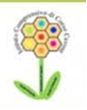 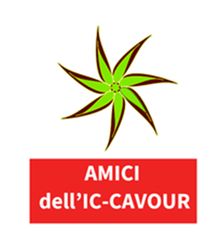 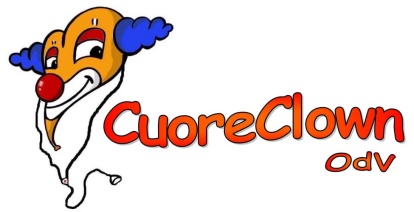 SCUOLA MAESTRI – AULA LIM13 FEBBRAIO 2020    ORE 16.45 – 17.45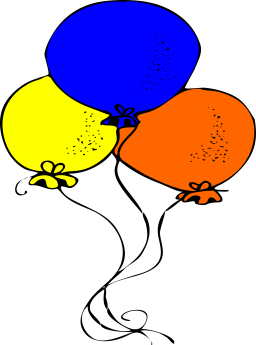 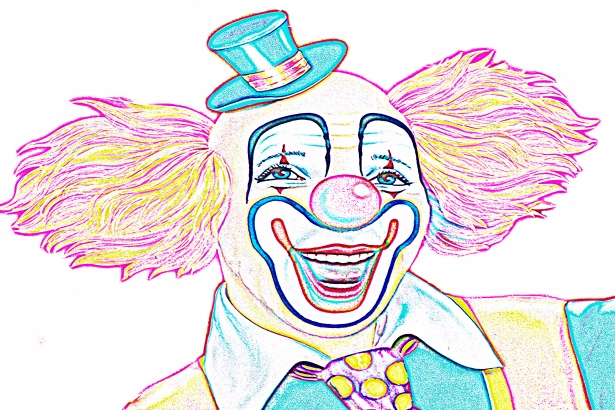 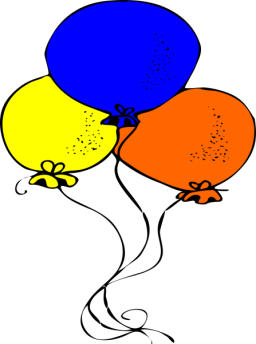 Giochiamo e leggiamo una storia con i clownMerenda offerta da GriffiniA sostegno della Biblioteca scolasticaPRENOTAZIONE OBBLIGATORIA tramite mail all’indirizzo :Prenotazioniamicicavour@gmail.com